Geltungsbereich und ZweckAbteilung für Klinische.Mikrobiologie; Richtlinien für die Abnahme und den Transport von Proben für die mikrobiologische DiagnostikVerwenderte AbkürzungenSiehe Abkürzungsverzeichnis (qmatis, Nr. 37104)Verantwortliche/r des QM-DokumentsSiehe Dokumentenmatrix (qmatis, Nr. 37103)Richtlinien Für die Abnahme und den Transport von Proben für die mikrobiologische DiagnostikMATERIALTRANSPORT-BEHÄLTERART der UNTERSUCHUNG und PROBENABNAHMEINDIKATION und ZEITPUNKT der PROBENABNAHMELAGERUNG und TRANSPORTBEMERKUNGENBLUTAerob
BacT/ALERT FA plus
SAP-Best.Nr.: 279522
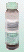 
Anaerob
BacT/ALERT FN plus
SAP-Best.Nr.: 279524
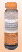 Blutkultur (BK) 
Eine BK besteht bei Erwachsenen und Kindern 
> 20 kg aus einer aeroben und einer anaeroben Flasche: 
Von peripherer Vene 20 ml (entsprechend 10 ml pro Flasche)
abnehmen.Verdacht auf Septikämie, Bakteriämie, Fungämie, Katheter-assoziierte Infektion, Endokarditis.Entnahme von 2-3 Sets durch EINE periphere Venenpunktion. Vor AB-Therapie oder am Ende eines Dosierungsintervalls.Bei Raumtemperatur!Außerhalb der Proben-Annahmezeiten: Probentransport in das Akutlabor des Klinischen Institutes für Med.-Chem. Labordiagnostik.Desinfektion von Haut und Flaschenstoppel erforderlich. Keine Abnahme aus liegendem Venflon.Differenzialblutkultur bei Verdacht auf Katheter-assoziierte Infektion: Abnahme sowohl von ZVK als auch peripher.BLUTKinderflasche;Aerob (Neugeborene und Kleinkinder)
BacT/ALERT PF plus
SAP-Best.Nr.: 279523
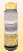 Spezielle Kinderflasche (PF plus): ≤ 1 % des Blutvolumens:
Frühgeborene: 0,5 ml
Neugeborene: 3 ml
Säuglinge: 5 ml
Kinder < 20 kg: 10 ml; nicht mehr als 
4 ml / Kinderflasche!Verdacht auf Septikämie, Bakteriämie, Fungämie, Katheter-assoziierte Infektion, Endokarditis.Bei Raumtemperatur!Außerhalb der Proben-Annahmezeiten: Probentransport in das Akutlabor des Klinischen Institutes für Med.-Chem. Labordiagnostik.Desinfektion von Haut und Flaschenstoppel erforderlich. Keine Abnahme aus liegendem Venflon.Differenzialblutkultur bei Verdacht auf Katheter-assoziierte Infektion: Abnahme sowohl von ZVK als auch peripher.4 ml EDTA-Röhrchen 
z.B. SAP-Nr.: 40046082
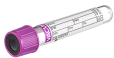 Molekularbiologischer 
T2-Nachweis
von häufigen bakteriellen Sepsiserregern und Candida spp. 
Von peripherer Vene 4 ml Blut (NUR 4ml EDTA Röhrchen „non-ridged“ verwenden)„T2-Bakterien“:
Erreger: E. coli, K. pneumoniae, P. aeruginosa, A.baumanii, S. aureus, E. faecium.  „T2-Candida“:Erreger: C. albicans, C. glabrata, C. parapsilosis, C. krusei, C. tropicalis.Verdacht auf Bakteriämie/ Candidämie.Außerhalb der Proben-Annahmezeiten Lagerung: max. 24 h ....... 4°C Desinfektion der Einstichstelle vor Blutabnahme erforderlich. Einsatz in Kombination mit Blutkultur in der primären Diagnostik, nicht für Verlaufskontrollen. Kann in den ersten Tagen nach Beginn einer antimikrobiellen Therapie in Abwesenheit vermehrungsfähiger Erreger noch positiv sein.EDTA-Röhrchen 
z.B. SAP-Nr.: 30044981
Molekularbiologischer 
Nachweis von Bakterien und/oder PilzenVon peripherer Vene 5 ml Blut (EDTA Röhrchen)„Bakterielle Breitspektrum PCR“ / „Fungale Breitspektrum PCR“:
Erreger: Bakterien und Pilze.„Aspergillus-spezifische PCR“: höhere Sensitivität als die „Fungale Breitspektrum PCR“ für klinisch wichtige Aspergillus-Spezies.
„Candida-spezifische PCR“: höhere Sensitivität als Fungale-Breitspektrum-PCR für klinisch wichtige Candida Spezies.Außerhalb der Proben-Annahmezeiten Lagerung: max. 24 h ....... 4°C Desinfektion der Einstichstelle vor Blutabnahme erforderlich. Einsatz in Kombination mit Blutkultur in der primären Diagnostik, nicht für Verlaufskontrollen. Kann in den ersten Tagen nach Beginn einer antimikrobiellen Therapie in Abwesenheit vermehrungsfähiger Erreger noch positiv sein.Citrat-Röhrchen
z.B. SAP-Nr.: 30220893
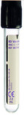 Molekularbiologischer Nachweis
von Mykobakterien5-10ml BlutVerdacht auf generalisierte Mykobakterien-Infektion (z.B. Miliartuberkulose).Außerhalb der Proben-Annahmezeiten Lagerung: max. 24 h ....... 4°CDesinfektion der Einstichstelle vor Blutabnahme erforderlich. Bei Patienten mit zellulärem Immundefekt sinnvoll. Kann in den ersten Tagen nach Beginn einer tuberkulostatischen Therapie noch positiv sein.BLUTSerumröhrchen mit Trenngel 
z.B.: Vacuette + Trenngel
SAP-Best.Nr.: 30037729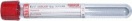 Antigen/Antiköper- NachweisVon peripherer Vene 5-10ml Blut (Nativröhrchen)Untersuchungsspektrum siehe Begleitschein für serologisch-immunologische Untersuchungen.Außerhalb der Proben-Annahmezeiten Lagerung:max. 24 h ....... 4°CHelicobacter pylori-AK und Candida-Ag:bei hämolytischem und lipämischem Serum Befund mit Vorbehalt.BLUTQuantiFERON-TB Plus
4 Röhrchen pro Patienten
SAP-Best.Nr. 292793QuantiFERON®-TB Plus0,8-1,2 ml BlutEin Set besteht aus 4 Röhrchen Verdacht auf latente Tuberkulose. Transport möglichst rasch, jedenfalls innerhalb von 4 Stunden.Außerhalb der Probenannahmezeiten: Röhrchen unbedingt stehend für 16-24 Stunden bei 37°C vor Ort inkubieren. Vermerk am Einsendeschein: "inkubiert". Röhrchen exakt innerhalb der schwarzen Markierung befüllen.Nach dem Befüllen der Röhrchen schwenken, bis Innenwand der Röhrchen ganz mit Blut bedeckt ist. 
Bitte beachten: Zu heftiges Schütteln kann den Gelpfropf zerstören und zu fehlerhaften Ergebnissen führen.Eingeschränkt einsetzbar bei Störungen der Immunabwehr. Zentralvenöse/ Arterielle- und Drainage-
KATHETERSteriles Röhrchen
z.B.:Fa. Sarstedt, 15 ml
SAP-Best.Nr.: 30109064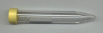 Kultur
5 cm des distalen Endes steril abschneiden. In steriles Röhrchen mit einigen Tropfen sterilem 0,9% NaCl (feuchte Kammer) für quantitative aerobe Kultur. Intravasale Katheter:
Bei begründetem Verdacht oder durch Differenzialblutkultur bestätigtem Verdacht auf Katheter-assoziierte Infektion.Drainage-Katheter: Verdacht auf Residualinfektion. Außerhalb der Proben-Annahmezeiten Lagerung:max. 2h ....... RTmax. 24h ....... 4°CNicht in Nährbouillon einsenden! LIQUOR cerebrospinalisSteriles Röhrchen
z.B.: Sarstedt, 15 ml
SAP-Best.Nr.: 30109064KulturSterile Abnahme!Bakterien: ≥ 1 ml Pilze: ≥ 5 ml Mykobakterien:3 - 5 mlVerdacht auf Meningitis, Shunt-Infektion.Vor antimikrobieller Therapie in Kombination mit BK (2-3 Sets)Wenn mehrere Röhrchen Liquor gewonnen werden, das 2.Röhrchen für die Mikrobiologie!LIQUOR cerebrospinalisShunt-Vorrichtung Steriles Röhrchen
z.B.: Sarstedt, 15 ml
SAP-Best.Nr.: 30109064Kultur
Proximale und distale Katheterspitzen (5 cm) in sterilem Röhrchen mit einigen Tropfen sterilem 0,9% NaClVerdacht auf Meningitis, Shunt-Infektion.Vor antimikrobieller Therapie in Kombination mit BK (2-3 Sets)SHUNT-LIQUOR: steriles Röhrchen:max. 2h ....... RToderin Blutkultur-Flaschen (2-24h) und in sterilem RöhrchenWenn ganze Vorrichtung eingesendet wird: steriles Gefäß ausreichender Größe.LIQUOR cerebrospinalisSteriles Röhrchen
z.B.: Sarstedt, 15 ml
SAP-Best.Nr.: 30109064Molekularbiologischer Nachweis≥ 1 ml;bei zellarmem Liquor (z.B. TBC): 3-5 mlMultiplex-PCR:
„Meningitis/Encephalitis Panel“„Bakterielle Breitspektrum PCR“ / „Fungale Breitspektrum PCR“:
Erreger: Bakterien und Pilze.„Aspergillus-spezifische PCR“.: höhere Sensitivität als die „Fungale Breitspektrum PCR“ für klinisch wichtige Aspergillus-Spezies.
„Candida-spezifische PCR“: höhere Sensitivität als Fungale-Breitspektrum-PCR für klinisch wichtige Candida Spezies.max. 24h ....... 4°CMaterial aus 
UNTEREM RESPIRATIONSTRAKTSteriler Mehrzweckbecher
SAP-Best.Nr.: 30001880


Steriles Gefäß 
z.B.: Fa. Sarstedt, 15 ml
SAP-Best.Nr.: 30109064
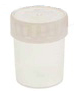 KulturBAL: bronchoskopisch gewonnene Flüssigkeit mind. 2-5ml, optimal 20-30 ml Sputum:
Bakterien: ≥ 1 ml
Pilze: 3-5 ml Mykobakterien: 2-5 ml Geschützte Bürste und
bronchoskopisch gewonnene Biopsien:
0,5 ml sterile physiologische Kochsalzlösung zusetzen (fechte Kammer).Verdacht auf Infektion der unteren Atemwege.Proben sollten innerhalb von 2 Stunden nach Materialabnahme im Labor eingelangt sein! Außerhalb der Proben-Annahmezeiten Lagerung: ≤ 2 h ....... RTmax. 24 h ....... 4°CWenn mehrere Röhrchen BAL gewonnen werden, das 2.Röhrchen für die Mikrobiologie! Sputum allgemein:
Keinen Speichel einsenden! Morgensputum, vor dem Frühstück, nach der Mundhygiene!! Bei Verdacht auf Pneumonie zusätzlich Blutkultur abnehmen.Kultur Mykobakterien: erstes Morgensputum besonders gut geeignet. Wenn kein Sputum abgehustet werden kann, sind bei Erwachsenen die Bronchoskopie und bei Kindern Magennüchtern-Sekret oder Spülwasser der Sputuminduktion vorzuziehen. Postbronchoskopisch gewonnenes Sputum soll eine besonders hohe diagnostische Aussagekraft haben.Material aus 
UNTEREM RESPIRATIONSTRAKTSteriler Mehrzweckbecher
SAP-Best.Nr.: 30001880


Steriles Gefäß 
z.B.: Fa. Sarstedt, 15 ml
SAP-Best.Nr.: 30109064
Molekularbiologischer Nachweis von bakteriellen Erregern atypischer Pneumonie, Viren, Pilzen, Pertussis-Erregern, 
M. tuberculosis-Komplex:
mind. 0,5 ml in sterilem GefäßVerdacht auf (atypische) Pneumonie, Pertussis, Lungentuberkulose„Pneumonie-Panel“ Erregerspektrum siehe Parameterkatalog„Respiratorisches Panel“
Erregerspektrum siehe ParameterkatalogAusschließlich aus BAL-Flüssigkeit: „Bakterielle Breitspektrum PCR“ / „Fungale Breitspektrum PCR“:
Erreger: Bakterien und Pilze.
„Aspergillus-spezifische PCR“: höhere Sensitivität als die „Fungale Breitspektrum PCR“ für klinisch wichtige Aspergillus-Spezies.
„Candida-spezifische PCR“: höhere Sensitivität als Fungale-Breitspektrum-PCR für klinisch wichtige Candida Spezies.max. 24 h ....... 4°CMAGEN-NÜCHTERN-SEKRET und 
SPÜLWASSERSteriler Mehrzweckbecher
SAP-Best.Nr.: 30001880


Steriles Gefäß 
z.B.: Fa. Sarstedt, 15 ml
SAP-Best.Nr.: 30109064
Kultur
2-5 ml Magennüchtern-Sekret bzw. 20-30 ml SpülwasserVerdacht auf Lungentuberkulose bei KleinkindernDie Proben müssen mit Phosphatpuffer neutralisiert werden: Probengefäße bitte bei der Abteilung für Klinische Mikrobiologie anfordern.Außerhalb der Proben-Annahmezeiten Lagerung:max. 24h ....... 4°CAlternativ zur Diagnostik aus Sekret des Respirationstrakts!NASENABSTRICHFa. Copan, 480 CE eSwab "Regular" (rosa);
für Erwachsene
SAP-Best.Nr.: 268290 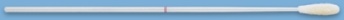 

Fa. Copan, 482 CE eSwab "Pernasal" (blau);
für Erwachsene und Kinder
SAP-Best.Nr.: 268344 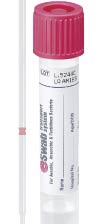 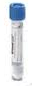 KulturS.aureus-Screening:
vom Vestibulum nasiLäsionen:
Abstrich von Läsion unter Spekulumsicht;Tupfer in TransportmediumVerdacht auf Kolonisation der Nase mit S. aureus,
Rhinosklerom,
Rhinitis atrophicans cum foetore,
infektiöse Läsionen Außerhalb der Proben-Annahmezeiten Lagerung:max. 24 h ....... RT NASENABSTRICHFa. Copan, 480 CE eSwab "Regular" (rosa);
für Erwachsene
SAP-Best.Nr.: 268290 

Fa. Copan, 482 CE eSwab "Pernasal" (blau);
für Erwachsene und Kinder
SAP-Best.Nr.: 268344 Molekularbiologischer Nachweis von S.aureus/ MRSA!Rasches Screening nach S. aureus/ MRSA. 
Außerhalb der Proben-Annahmezeiten Lagerung:
max. 24 h ....... 4°C RACHENABSTRICHFa. Copan, 480 CE eSwab "Regular" (rosa); SAP-Best.Nr.: 268290 Kultur
Sterilen Tupfer fest über Rachenhinterwand, Tonsillen und/oder entzündetes Areal streichen-Verdacht auf akute Pharyngotonsillitis durch beta-hämolysierende Streptokokken-Chronisch-rezidivierende Tonsillitis-MRSA-Screening-Verdacht auf Keuchhusten-Verdacht auf Kolonisation mit Meningokokken-Verdacht auf Diphtherie-Umschriebene Läsion: pathogene KeimeAußerhalb der Proben-Annahmezeiten Lagerung:max. 24 h ....... RTAngabe der Indikation erforderlich!Für höhere Sensitivität des kulturellen Nachweises von Bordetella pertussis zusätzlich Sekret in sterilem Röhrchen einschicken.RACHENABSTRICHFa. Copan, 480 CE eSwab "Regular" (rosa); SAP-Best.Nr.: 268290 Molekularbiologischer Nachweis„B. pertussis/holmesii-PCR, 
B. parapertussis-PCRVerdacht auf Keuchhusten Außerhalb der Proben-Annahmezeiten Lagerung:max. 24 h ....... 4°C MITTELOHR-ABSTRICHFa. Copan, 481 CE eSwab "Mini Tip" (orange); SAP-Best.Nr.: 268343 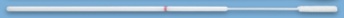 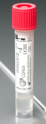 Kultura) Trommelfell intakt: 
Reinigung des äußeren Gehörgangs sterile Aspiration = Punktat b) Trommelfell rupturiert: Nach Reinigung und Spekulumeinstellung Abnahme von Material mit sterilem Tupfer Punktat /Tupfer in TransportmediumOtitis mediaAußerhalb der Proben-Annahmezeiten Lagerung: max. 24 h ....... RTÄußerer GEHÖRGANG-
ABSTRICHFa. Copan, 481 CE eSwab "Mini Tip" (orange); SAP-Best.Nr.: 268343 Kultur
Mit feuchtem Tupfer Krusten entfernenMit Tupfer fest im Gehörgang rotieren Tupfer in TransportmediumOtitis externaAußerhalb der Proben-Annahmezeiten Lagerung:max. 24 h ....... RTNASENNEBEN-HÖHLEN-MATERIALFa. Copan, 480 CE eSwab "Regular" (rosa); SAP-Best.Nr.: 268290
Ohne Tupfer einsenden!
KulturUnter sterilen Bedingungen gewonnenes PunktatPunktat in Transportmedium Verdacht auf Sinusitis Rascher Transport ins Labor!Außerhalb der Proben-Annahmezeiten Lagerung:
max. 24 h ....... RT Bei Sinusitis keine Nasen- /Rachenabstriche einsenden.Punktate ohne Tupfer einsenden! NASENNEBEN-HÖHLEN-MATERIALFa. Copan, 480 CE eSwab "Regular" (rosa); SAP-Best.Nr.: 268290
Ohne Tupfer einsenden!
Molekularbiologischer Nachweis von Bakterien und/oder Pilzen: Material ohne TransportmediumVerdacht auf Sinusitis max. 24 h ....... 4°CHARN


Steriles Röhrchen ohne Transportmedium
SAP-Best.Nr.: 30109064
Kultur
Material erster Wahl: NATIVHARN!Harnröhrchen sind voll zu befüllen!!
Bei HWI: Mittelstrahlharn / Einmalkatheterharn:
Reinigen von Händen und Harnröhrenöffnung mit H2O.
Erste Harnportion 
(20 - 50 ml) verwerfen, dann ohne Unterbrechung des Harnstrahls in sterilem Gefäß auffangen Verdacht auf Harnwegsinfektion Bei Verdacht auf Pyelonephritis/ Urosepsis: zusätzlich Blutkultur Immer VOR antimikrobieller Therapie! Morgenharn oder ≥ 3h nach letzter Miktion! Akute Prostatitis: zusätzlich BlutkulturAußerhalb der Proben-Annahmezeiten Lagerung:
Nativharn:
max. 24 h ....... 4°CNicht vom DK-Sammelbehälter abnehmen.Angeben ob PCN-harn, PCN-Harn-Neuanlage, Blasenpunktionsharn oder Conduitharn. Keine Prostatamassage!Bei chronischer Prostatitis 4-Gläserprobe oder Mittelstrahlharn kombiniert mit Prostataexprimat (jeweils sterile Röhrchen verwenden)HARN


Steriles Röhrchen ohne Transportmedium
SAP-Best.Nr.: 30109064
Bei Dauerkatheter Abnahme vom desinfizierten PortBei DK-Wechsel Abnahme vom neuen DK! 
Keine "Routine"-Kultur von DK (nach 2-3 Tagen immer kolonisiert)Außerhalb der Proben-Annahmezeiten Lagerung:
Nativharn:
max. 24 h ....... 4°CHARN


Steriles Röhrchen ohne Transportmedium
SAP-Best.Nr.: 30109064
ErststrahlharnVerdacht auf Urethritis, Epididymitis, OrchitisAußerhalb der Proben-Annahmezeiten Lagerung:
Nativharn:
max. 24 h ....... 4°CAlternativ zum Erststrahlharn Urogenitalsekret möglich;
bei Gonokokkenverdacht zusätzlich Material auf Objektträger einsenden.
Für Gonokokken-Kultur direkte Inokulation des Nährmediums empfohlen:
Rücksprache mit Labor.HARN


Steriles Röhrchen ohne Transportmedium
SAP-Best.Nr.: 30109064
Erststrahlharn (vorzugsweise Morgenurin nach Einschränkung der Flüssigkeitszufuhr am Vorabend)Verdacht auf UrogenitaltuberkuloseTransport innerhalb von 2 h.

Außerhalb der Proben-Annahmezeiten Lagerung:
Nativharn ....... 4°CBei Mykobakterien kein Mittelstrahlharn; keine Sammelharnproben; bei Säuglingen und Kleinkindern können jedoch Einmalklebebeutel verwendet werden.
Ziehl-Neelsen-Färbung nicht sinnvoll. BD Molecular Urine Transport kit (Harn)SAP-Best.Nr.: 20066272Molekularbiologischer Nachweis von Chlamydia trachomatis /  Neisseria gonorrhoeaebei Verdacht auf Genitalinfektion durch Chlamydia trachomatis oder Neisseria gonorrhoeaeAußerhalb der Probenannahmezeiten Lagerung im BD-Max-Abnahmesystem:
max. 5d ....... 2-30°CErstrahlharn umgehend in BD Moleculare Urine Transport kit überführen.VAGINAL- ZERVIKAL- URETHRAL-ABSTRICHEFa. Copan, 480 CE eSwab "Regular" (rosa); SAP-Best.Nr.: 268290
Fa. Copan, 481 CE eSwab "Mini Tip" (orange); SAP-Best.Nr.: 268343 
KulturVerdacht auf bakterielle Vaginose, Vaginitis, Cervicitis, UrethritisAußerhalb der Probenannahmezeiten Lagerung:
max. 24h ....... RT VAGINAL- ZERVIKAL- URETHRAL-ABSTRICHEFa. Copan, 480 CE eSwab "Regular" (rosa); SAP-Best.Nr.: 268290
Fa. Copan, 481 CE eSwab "Mini Tip" (orange); SAP-Best.Nr.: 268343 
Molekularbiologischer Nachweis von Mycoplasmen/ Ureaplasmenbei Verdacht auf Genitalinfektion durch Mycoplasmen/ UreaplasmenAußerhalb der Probenannahmezeiten Lagerung:
max. 24h ....... 4°CVAGINAL- ZERVIKAL- URETHRAL-ABSTRICHEKultur GBS-Screening kombinierter Vaginal-RektalabstrichGruppe B-Streptokokken-ScreeningAußerhalb der Probenannahmezeiten Lagerung:
max. 24h ....... RTVAGINAL- ZERVIKAL- URETHRAL-ABSTRICHEMolekularbiologischer Nachweis von GBS
Kombinierter Vaginal-RektalabstrichGruppe B-Streptokokken-ScreeningAußerhalb der Probenannahmezeiten Lagerung:
max. 24h ....... 4°CVAGINAL- ZERVIKAL- URETHRAL-ABSTRICHEMolekularbiologischer Nachweis von Mycoplasmen/ Ureaplasmenbei Verdacht auf Genitalinfektion durch Mycoplasmen/ UreaplasmenAußerhalb der Probenannahmezeiten Lagerung:
max. 24h ....... 4°CVAGINAL- ZERVIKAL- URETHRAL-ABSTRICHEBD Molecular Swab Collection kit (Abstriche)SAP-Best.Nr.: 20066271BD Molecular Urine Transport kit (Harn)SAP-Best.Nr.: 20066272Molekularbiologischer Nachweis von Chlamydia trachomatis /  Neisseria gonorrhoeae  aus endozervikalen oder urethralen Abstrichen oder aus Erststrahlharn

bei Verdacht auf Genitalinfektion durch Chlamydia trachomatis oder Neisseria gonorrhoeaeAußerhalb der Probenannahmezeiten Lagerung im BD-Max-Abnahmesystem:
max. 5d ....... 2-30°C
Ausschließlich BD Molekulares Abstrichentnahme-Kit für Abstriche oder Transportkit für Harn verwenden.Erstrahlharn umgehend in BD Moleculare Urine Transport kit überführen.EJAKULATSteriles Gefäß 
z.B.: Fa. Sarstedt, 15 ml
SAP-Best.Nr.: 30109064KulturOligospermie oder Spermatozoen-HypomotilitätAußerhalb der Probenannahmezeiten Lagerung:
max. 24h ....... 4°CSTUHLStuhlgefäß + Schraubverschluss + Löffel
SAP-Best.Nr.: 30015526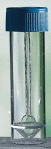 Fa. Copan, 480 CE eSwab "Regular" (rosa);
SAP-Best.Nr.: 268290 Kultur "Darmpathogene Keime"
2 ml Durchfallstuhl oder walnussgroßes Stück bei Verarbeitung innerhalb von 1-2 h. 

Stuhl in Transportmedium bei verzögertem Transport. Diarrhö, Gastroenteritis
max. 1x/Tag an 3 aufeinanderfolgenden Tagen Außerhalb der Proben-Annahmezeiten Lagerung: 
max. 24h ....... 4°C Bei Fehlen zusätzlicher Angaben wird nur nach Salmonellen, Shigellen, Yersinien u. Campylobacter gesucht.

Keine Untersuchung auf darmpathogene Keime von immunkompetenten Erwachsenen welche 
> 3 d, 
oder Kinder welche > 4 d stationär sind;
Ausnahme Ausbruchssituationen.

Nicht mehr als 3 Einsendungen zum Nachweis pathogener Darmkeime pro Monat. STUHLStuhlgefäß + Schraubverschluss + Löffel
SAP-Best.Nr.: 30015526Fa. Copan, 480 CE eSwab "Regular" (rosa);
SAP-Best.Nr.: 268290 C. difficile
flüssiger Stuhl ≥ 2 mlVerdacht auf Antibiotika-assoziierte KolitisAußerhalb der Proben-Annahmezeiten Lagerung:
max. 24h ....... 4°C Keine Testung asymptomatischer Patienten.
Zwei unabhängig negative C. difficile Testergebnisse schließen eine Infektion hinreichend aus.
Toxintest bei bereits positivem Ergebnis nicht als Verlaufskontrolle geeignet.

Untersuchung von festem Stuhl nur bei Verdacht auf Ileus oder toxisches Megacolon. STUHLStuhlgefäß + Schraubverschluss + Löffel
SAP-Best.Nr.: 30015526Fa. Copan, 480 CE eSwab "Regular" (rosa);
SAP-Best.Nr.: 268290 Kultur "Screening/Besiedelung"
Stuhl oder Rektalabstrich Screening auf ESBL und VRE; Besiedelung mit potentiell pathogenen KeimenAußerhalb der Proben-Annahmezeiten Lagerung: 
max. 24h ....... 4°CNur bei Neonaten und KMTSTUHLStuhlgefäß + Schraubverschluss + Löffel
SAP-Best.Nr.: 30015526Fa. Copan, 480 CE eSwab "Regular" (rosa);
SAP-Best.Nr.: 268290 Molekularbiologischer Nachweis "VRE"
RektalabstrichScreening auf VREAußerhalb der Proben-Annahmezeiten Lagerung:
max. 24h ....... 4°CSTUHLStuhlgefäß + Schraubverschluss + Löffel
SAP-Best.Nr.: 30015526Fa. Copan, 480 CE eSwab "Regular" (rosa);
SAP-Best.Nr.: 268290 Molekularbiologischer Nachweis "Helicobacter pylori"
StuhlVerdacht auf 
H. pylori-Infektion Außerhalb der Proben-Annahmezeiten Lagerung:
max. 24h ....... 4°C Herabgesetzte Sensitivität bei Durchfallstuhl.
Clarithromycin-Resistenz wird zusätzlich nachgewiesen. STUHLStuhlgefäß + Schraubverschluss + Löffel
SAP-Best.Nr.: 30015526Fa. Copan, 480 CE eSwab "Regular" (rosa);
SAP-Best.Nr.: 268290 Antigennachweis "Helicobacter pylori"
StuhlVerdacht auf 
H. pylori-Infektion Außerhalb der Proben-Annahmezeiten Lagerung:
max. 24h ....... 4°C Herabgesetzte Sensitivität bei Durchfallstuhl.STUHLStuhlgefäß + Schraubverschluss + Löffel
SAP-Best.Nr.: 30015526Fa. Copan, 480 CE eSwab "Regular" (rosa);
SAP-Best.Nr.: 268290 Kultur, Molekularbiologischer Nachweis "Mykobakterien"
StuhlVerdacht auf DarmtuberkuloseAußerhalb der Proben-Annahmezeiten Lagerung:
max. 24h ....... 4°CBei Patienten mit zellulärem Immundefekt sinnvoll; 
endoskopisch gewonnene Biopsien sind vorzuziehen.
Ziehl-Neelsen-Färbung nicht sinnvoll.STUHLStuhlgefäß + Schraubverschluss + Löffel
SAP-Best.Nr.: 30015526Fa. Copan, 480 CE eSwab "Regular" (rosa);
SAP-Best.Nr.: 268290 Molekularbiologischer Nachweis "Giardia intestinalis, Entamoeba histolytica, und Cryptosporidium spp.
Stuhl Verdacht einer durch Parasiten verursachte Enteritis bei Reiserückkehrern mit DurchfallAußerhalb der Proben-Annahmezeiten Lagerung:
max. 24h ....... 4°CMolekularbiologischer Nachweis „Enteritiserreger“„Gastrointestinales Panel“ Erregerspektrum siehe ParameterkatalogVerdacht auf bakterielle, virale, parasitäre EnteritisAußerhalb der Proben-Annahmezeiten Lagerung:
max. 24h ....... 4°CMAGEN-BIOPSIEN für HELICOBACTER PYLORIPort-a-germ pylori®
SAP-Best.Nr.: 132476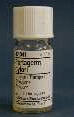 Kultur u./o. molekularbiologischer NachweisVerdacht auf H. pylori-InfektionAußerhalb der Proben-Annahmezeiten Lagerung:max. 24h ....... RT Bei gleicher Sensitivität (Kultur/PCR) ist aufgrund umfassender Resistenztestung die Kultur vorzuziehen.TRANSUDATE; EXSUDATE, SEKRETE, GEWEBESteriles Röhrchen
z.B.: Fa. Sarstedt, 15 ml
SAP-Best.Nr.: 30109064


Fa. Copan, 480 CE eSwab "Regular" (rosa); SAP-Best.Nr.: 268290
Ohne Tupfer einsenden!


für größere Volumina Blutkulturflaschen (Befüllung wie bei Blutkultur)KulturAspiration od. chirurgische Entnahme von z.B. Amnion-, Aszites-, Gelenks-, Galleflüssigkeit, Perikarderguss, Pleuraerguss möglichst ≥ 2 ml Verdacht auf Infektion Außerhalb der Proben-Annahmezeiten Lagerung:Ohne Transportmedium
max. 24h ....... 4°CMit Transportmedium 
max. 24h ....... RT Hautdesinfektion zur Vermeidung von Kontamination.Steriles Röhrchen ist bei Lagerung und Transport ≤ 2 h das bevorzugte Transportgefäß.
Bei Austrocknungsgefahr einige Tropfen sterile 0,9 % NaCl-Lsg. zusetzen.Bei verzögertem Transport u./o. Verdacht auf Beteiligung von Anaerobiern Gefäß mit Transportmedium verwenden.Nativmaterial (keine Abstriche) einsenden. Gewebe nicht in Formalin versenden. TRANSUDATE; EXSUDATE, SEKRETE,  GEWEBESteriles Röhrchen
z.B.: Fa. Sarstedt, 15 ml
SAP-Best.Nr.: 30109064


Fa. Copan, 480 CE eSwab "Regular" (rosa); SAP-Best.Nr.: 268290
Ohne Tupfer einsenden!


für größere Volumina Blutkulturflaschen (Befüllung wie bei Blutkultur)Molekularbiologischer Nachweismöglichst ≥ 2 ml in sterilem Röhrchen„Bakterielle Breitspektrum PCR“ / „Fungale Breitspektrum PCR“:
Erreger: Bakterien und Pilze„Aspergillus-spezifische PCR“: höhere Sensitivität als die „Fungale Breitspektrum PCR“ für klinisch wichtige Aspergillus-Spezies
„Candida-spezifische PCR“: höhere Sensitivität als Fungale-Breitspektrum-PCR für klinisch wichtige Candida SpeziesAußerhalb der Proben-Annahmezeiten Lagerung:
max. 24h ....... 4°CMaterial aus 
OBERFLÄCHLICHER WUNDEFa. Copan, 480 CE eSwab "Regular" (rosa); SAP-Best.Nr.: 268290 
KulturInfektionen der Haut oder oberflächliche Wunden Außerhalb der Proben-Annahmezeiten Lagerung:max. 24h ....... RT Tiefen Abstrich bevorzugen! Material aus 
TIEFER WUNDEFa. Copan, 480 CE eSwab "Regular" (rosa); SAP-Best.Nr.: 268290
KulturOberflächliche Wundreinigung mit 0,9% NaCl und Debridement vor Probenabnahme vom WundgrundDekubitus: Biopsie! Wundinfektion Außerhalb der Proben-Annahmezeiten Lagerung:max. 24h ....... RT Bei Schleimhaut-nahen Infektionen Punktion bevorzugen! PROTHESE(z.B. Gelenksprothese)KulturExplantierte Prothese in sterilem Transportgefäß Protheseninfektion Außerhalb der Proben-Annahmezeiten Lagerung:max. 24h ....... RT Prothesenentfernung während der Probenannahmezeiten planen! HAUT-, HAAR- und NAGELMATERIALz.B steriles 1,5 ml Gefäß mit 50ml Röhrchen als TransportgefäßPilzkulturDermatophyten-PCRNachweis/Identifizierung der klinisch am häufigsten auftretenden Dermatophytenspezies Infektion der HautAußerhalb der Proben-Annahmezeiten Lagerung bei +2 – 25°CNagel: kleine, infizierte Teile des Nagels verwendenHaut: Hautschuppen mind. 20 StückHaare: mit Follikel, maximale Länge von 2cm ab Haarboden, Die Angaben ergeben sich aus der Kombination von Fachliteratur und hausinternen Probenannahmezeiten.